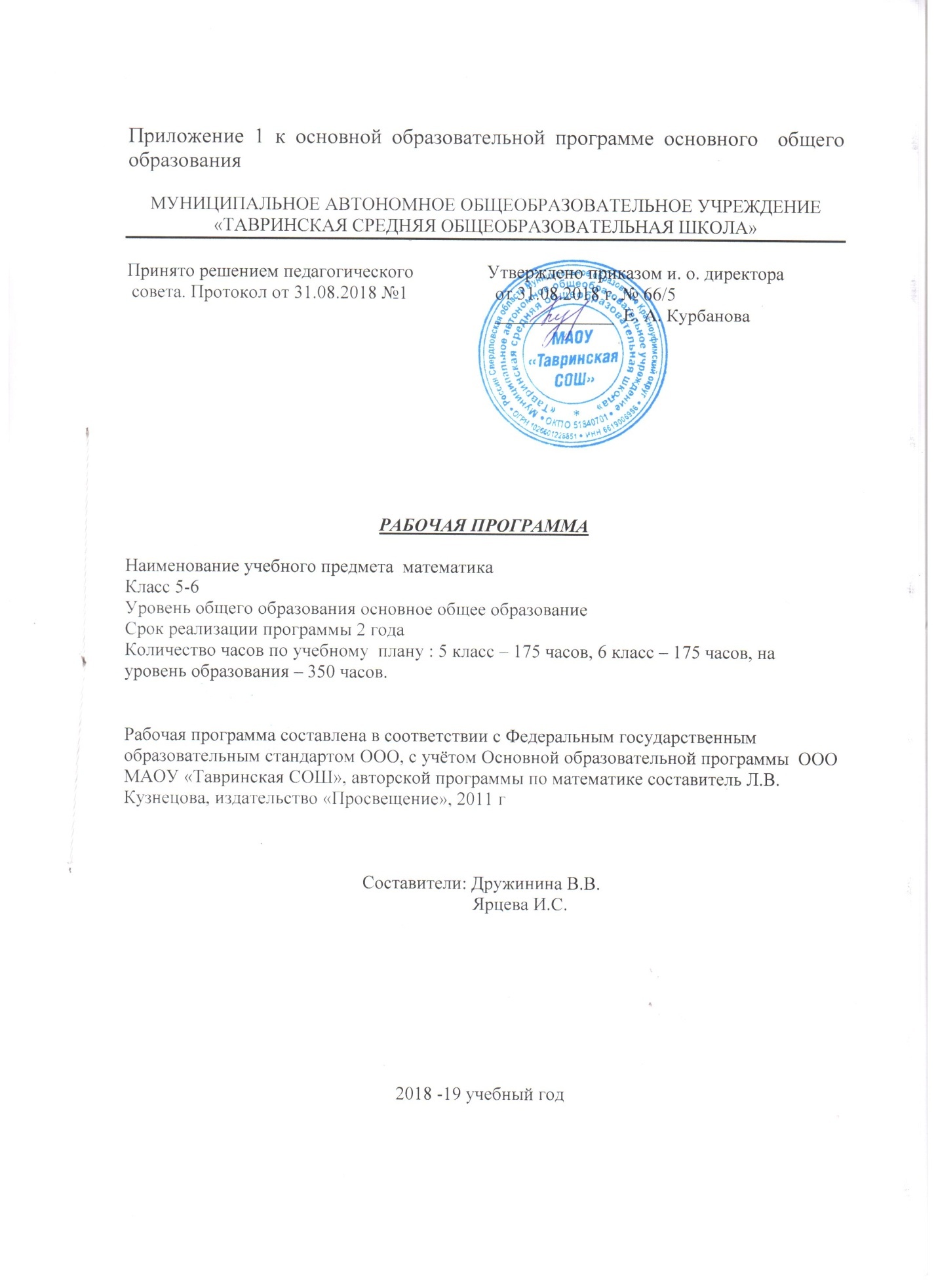 Личностные, метапредметные и предметные результаты освоения учебного предмета Изучение математики в основной школе дает возможность обучающимся достичь следующих результатов развития: в личностном направлении: 1) знакомство с фактами, иллюстрирующими важные этапы развития математики (изобретение десятичной нумерации, обыкновенных дробей, десятичных дробей; происхождение геометрии их практических потребностей людей); 2) способность к эмоциональному восприятию математических объектов, рассуждений, решение задач, рассматриваемых проблем; 3) умение строить речевые конструкции (устные и письменные) с использованием изученной терминологии и символики, понимать смысл поставленной задачи, осуществлять перевод с естественного языка на математический и наоборот. в метапредметном направлении: 1) умение планировать свою деятельность при решении учебных математических задач, видеть различные стратегии решения задач, осознанно выбирать способ решения; 2) умение работать с учебным математическим текстом (выделять смысловые фрагменты, находить ответы на поставленные вопросы и пр.); 3) умение проводить несложные доказательные рассуждения, опираясь на изученные определения, свойства, признаки; распознавать верные и неверные утверждения; опровергать с помощью контрпримеров неверные утверждения; иллюстрировать примерами изученные понятия и факты; 4) умение действовать в соответствии с предложенным алгоритмом, составлять несложные алгоритмы вычислений и построений; 5) применение приёмов самоконтроля при решении учебных задач; 6) умение видеть математическую задачу в несложных практических ситуациях; в предметном направлении: 1) формирование представлений о математике как о методе познания действительности, позволяющем описывать и изучать реальные процессы и явления;2) развитие умений работать с учебным математическим текстом (анализировать, извлекать необходимую информацию), точно и грамотно выражать свои мысли с применением математической терминологии и символики, проводить классификации, логические обоснования, доказательства математических утверждений;3) развитие представлений о числе и числовых системах от натуральных до действительных чисел; овладение навыками устных, письменных, инструментальных вычислений;4) овладение символьным языком алгебры, приемами выполнения тождественных преобразований выражений, решения уравнений, систем уравнений, неравенств и систем неравенств; умения моделировать реальные ситуации на языке алгебры, исследовать построенные модели с использованием аппарата алгебры, интерпретировать полученный результат;5) овладение системой функциональных понятий, развитие умения использовать функционально-графические представления для решения различных математических задач, для описания и анализа реальных зависимостей;6) овладение геометрическим языком; развитие умения использовать его для описания предметов окружающего мира; развитие пространственных представлений, изобразительных умений, навыков геометрических построений;7) формирование систематических знаний о плоских фигурах и их свойствах, представлений о простейших пространственных телах; развитие умений моделирования реальных ситуаций на языке геометрии, исследования построенной модели с использованием геометрических понятий и теорем, аппарата алгебры, решения геометрических и практических задач;8) овладение простейшими способами представления и анализа статистических данных; формирование представлений о статистических закономерностях в реальном мире и о различных способах их изучения, о простейших вероятностных моделях; развитие умений извлекать информацию, представленную в таблицах, на диаграммах, графиках, описывать и анализировать массивы числовых данных с помощью подходящих статистических характеристик, использовать понимание вероятностных свойств окружающих явлений при принятии решений;9) развитие умений применять изученные понятия, результаты, методы для решения задач практического характера и задач из смежных дисциплин с использованием при необходимости справочных материалов, компьютера, пользоваться оценкой и прикидкой при практических расчетах.Планируемые результаты изучения учебного предмета5 класс: Ученик научится: 1) понимать особенности десятичной системы счисления; 2) владеть понятиями, связанными с делимостью натуральных чисел; 3) выражать числа в эквивалентных формах, выбирая наиболее подходящую в зависимости от конкретной ситуации; 4) выполнять арифметические действия с обыкновенными дробями; 5)использовать в ходе решения задач элементарные представления, связанные с приближёнными значениями величин; 1) распознавать на чертежах, рисунках, моделях и в окружающем мире плоские и пространственные геометрические фигуры; 2) распознавать развёртки куба, прямоугольного параллелепипеда, правильной пирамиды, цилиндра и конуса; 3) строить развёртки куба и прямоугольного параллелепипеда; 4) определять по линейным размерам развёртки фигуры линейные размеры самой фигуры и наоборот; 5) вычислять объём прямоугольного параллелепипеда. Ученик получит возможность: 1) познакомиться с позиционными системами счисления с основаниями, отличными от 10; 2) углубить и развить представления о натуральных числах и свойствах делимости; 3) научиться использовать приёмы, рационализирующие вычисления, приобрести привычку контролировать вычисления, выбирая подходящий для ситуации способ; 4) вычислять объёмы пространственных геометрических фигур, составленных из прямоугольных параллелепипедов; 5) углубить и развить представления о пространственных геометрических фигурах; 6) применять понятие развёртки для выполнения практических расчётов. 6 класс: Ученик научится: 1) сравнивать и упорядочивать рациональные числа; 2) выполнять вычисления с рациональными числами, сочетая устные и письменные приёмы вычислений, применение калькулятора; 3) использовать понятия и умения, связанные с пропорциональностью величин, процентами в ходе решения математических задач и задач из смежных предметов, выполнять несложные практические расчёты; 4) использовать начальные представления о множестве действительных чисел. 5) использовать в ходе решения задач элементарные представления, связанные с приближёнными значениями величин. 6) развить представление о числе и числовых системах от натуральных до действительных чисел; о роли вычислений в человеческой практике; 7) развить и углубить знания о десятичной записи действительных чисел (периодические и непериодические дроби). 8)использовать в ходе решения задач элементарные представления, связанные с приближёнными значениями величин. Ученик получит возможность: 1) развить представление о числе и числовых системах от натуральных до действительных чисел; о роли вычислений в человеческой практике; 2) развить и углубить знания о десятичной записи действительных чисел (периодические и непериодические дроби). 3) понять, что числовые данные, которые используются для характеристики объектов окружающего мира, являются преимущественно приближёнными, что по записи приближённых значений, содержащихся в информационных источниках, можно судить о погрешности приближения; 4) понять, что погрешность результата вычислений должна быть соизмерима с погрешностью исходных данных. 5) понять, что числовые данные, которые используются для характеристики объектов окружающего мира, являются преимущественно приближёнными, что по записи приближённых значений, содержащихся в информационных источниках, можно судить о погрешности приближения; 6) понять, что погрешность результата вычислений должна быть соизмерима с погрешностью исходных данных. Требования к математической подготовке учащихся:Изучение математики в основной школе дает возможность обучающимся достичь следующих результатов развития:в личностном направлении:1).умение ясно, точно, грамотно излагать свои мысли в устной и письменной речи, понимать смысл поставленной задачи, выстраивать аргументацию, приводить примеры и контрпримеры;2) критичность мышления, умение распознавать логически некорректные высказывания, отличать гипотезу от факта;3) представление о математической науке как сфере человеческой деятельности, об этапах ее развития, о ее значимости для развития цивилизации;4) креативность мышления, инициатива, находчивость, активность при решении математических задач;5) умение контролировать процесс и результат учебной математической деятельности;6) способность к эмоциональному восприятию математических объектов, задач, решений, рассуждений; в метапредметном направлении:1) первоначальные представления об идеях и о методах математики как об универсальном языке науки и техники, о средстве моделирования явлений и процессов;2) умение видеть математическую задачу в контексте проблемной ситуации в других дисциплинах, в окружающей жизни;3) умение находить в различных источниках информацию, необходимую для решения математических проблем, и представлять ее в понятной форме; принимать решение в условиях неполной и избыточной, точной и вероятностной информации;4) умение понимать и использовать математические средства наглядности (графики, диаграммы, таблицы, схемы и др.) для иллюстрации, интерпретации, аргументации;5) умение выдвигать гипотезы при решении учебных задач и понимать необходимость их проверки;6) умение применять индуктивные и дедуктивные способы рассуждений, видеть различные стратегии решения задач;7) понимание сущности алгоритмических предписаний и умение действовать в соответствии с предложенным алгоритмом;8) умение самостоятельно ставить цели, выбирать и создавать алгоритмы для решения учебных математических проблем;9) умение планировать и осуществлять деятельность, направленную на решение задач исследовательского характера;в предметном направлении:1) овладение базовым понятийным аппаратом по основным разделам содержания; представление об основных изучаемых понятиях (число, геометрическая фигура, уравнение, функция, вероятность) как важнейших математических моделях, позволяющих описывать и изучать реальные процессы и явления;2) умение работать с математическим текстом (анализировать, извлекать необходимую информацию), точно и грамотно выражать свои мысли в устной и письменной речи с применением математической терминологии и символики, использовать различные языки математики, проводить классификации, логические обоснования, доказательства математических утверждений;3) развитие представлений о числе и числовых системах от натуральных до действительных чисел; овладение навыками  устных, письменных, инструментальных вычислений;
4) овладение символьным языком алгебры, приемами выполнения тождественных преобразований рациональных выражений, решения уравнений, систем уравнений, неравенств и систем неравенств; умение использовать идею координат на плоскости для интерпретации уравнений, неравенств, систем; умение применять алгебраические преобразования, аппарат уравнений и неравенств для решения задач из различных разделов курса;5) овладение системой функциональных понятий, функциональным языком и символикой; умение использовать функционально-графические представления для описания и анализа реальных зависимостей;6) овладение основными способами представления и анализа статистических данных; наличие представлений о статистических закономерностях в реальном мире и о различных способах их изучения, о вероятностных моделях;7) овладение геометрическим языком, умение использовать его для описания предметов окружающего мира; развитие пространственных представлений и изобразительных умений, приобретение навыков геометрических построений;8) усвоение систематических знаний о плоских фигурах и их свойствах, а также на наглядном уровне — о простейших пространственных телах, умение применять систематические знания о них для решения геометрических и практических задач;9) умение измерять длины отрезков, величины углов, использовать формулы для нахождения периметров, площадей и объемов геометрических фигур;10) умение применять изученные понятия, результаты, методы для решения задач практического характера и задач из смежных дисциплин с использованием при необходимости справочных материалов, калькулятора, компьютера.Содержание учебного курсаНатуральные числа Натуральный ряд. Десятичная система счисления. Арифметические действия с натуральными числами. Свойства арифметических действий. Понятие о степени с натуральным показателем. Квадрат и куб числа. Числовые выражения, значение числового выражения. Порядок действий в числовых выражениях, использование скобок. Решение текстовых задач арифметическими способами. Делители и кратные. Наибольший общий делитель, наименьшее общее кратное. Свойства делимости. Признаки делимости на 2,3,5,9,10. Простые и составные числа. Разложение натурального числа на простые множители. Деление с остатком. Дроби Обыкновенные дроби. Основное свойство дроби. Сравнение обыкновенных дробей. Арифметические действия с обыкновенными дробями. Нахождение части от целого и целого по его части. Десятичные дроби. Сравнение десятичных дробей. Арифметические действия с десятичными дробями. Представление десятичной дроби в виде обыкновенной дроби и обыкновенной в виде десятичной. Отношение. Пропорция; основное свойство пропорции. Проценты; нахождение процентов от величины и величины по ее предметам; выражение отношения в процентах. Решение текстовых задач арифметическими способами. Рациональные числа Положительные и отрицательные числа, модуль числа. Изображение чисел точками координатной прямой; геометрическая интерпретация модуля числа. Множество целых чисел. Множество рациональных чисел. Сравнение рациональных чисел. Арифметические действия с рациональными числами. Свойства арифметических действий. Измерения, приближения, оценки. Зависимость между величинами Примеры зависимостей между величинами скорость, время, расстояние; производительность, время, работа; цена, количество, стоимость и др. Представление зависимостей в виде формул. Вычисления по формулам. Решение текстовых задач арифметическими способами. Приближенное значение величины. Округление натуральных чисел. Округление десятичных дробей. Элементы алгебры Использование букв для обозначения чисел, для записи свойств арифметических действий. Буквенный выражения( выражения с переменными). Числовое значение буквенного выражения. Уравнение, корень уравнения. Нахождение неизвестный компонентов арифметических действий. Декартовы координаты на плоскости. Построение точки по ее координатам, определение координат точки на плоскости. Описательная статистика. Комбинаторика Представление данных в виде таблиц, диаграмм. Решение комбинаторных задач перебором вариантов. Наглядная геометрия Наглядные представления о фигурах на плоскости: прямая, отрезок, луч, угол, ломаная, многоугольник, правильный многоугольник, окружность, круг. Четырехугольник, прямоугольник, квадрат. Треугольник, виды треугольников. Изображение геометрических фигур. Взаимное расположение двух прямых, двух окружностей, прямой и окружности. Длина отрезка, ломаной. Периметр многоугольника. Единицы измерения длины. Измерение длины отрезка, построение отрезка заданной длины. Угол, виды углов, градусная мера угла. Измерение и построение углов с помощью транспортира. Понятие площади фигуры; единицы измерения площади. Площадь прямоугольника и площадь квадрата. Равновеликие фигуры. Наглядное представление о пространственных фигурах: куб, параллелепипед, призма, пирамида, шар. сфера, конус, цилиндр. Изображение пространственных фигур Примеры сечений. Многогранники, правильные многогранники, цилиндра и конуса. Понятие объема; единица объема. Объем прямоугольного параллелепипеда, объем куба. Понятие о равенстве фигур. Центральная, осевая и зеркальная симметрии. Изображение симметричных фигур. Логика и множества Множество, элемент множества. Задание множества перечислением элементов, характеристическим свойством. Стандартные обозначения числовых множеств. Пустое множество и его обозначение. Подмножество. Объединение и пересечение множеств. Иллюстрация отношений между множествами с помощью диаграмм Эйлера-Венна. Пример и контрпример.Элементы теории множеств и математической логикиСогласно ФГОС основного общего образования в курс математики введен раздел «Логика», который не предполагает дополнительных часов на изучении и встраивается в различные темы курсов математики и информатики и предваряется ознакомлением с элементами теории множеств. Множества и отношения между нимиМножество, характеристическое свойство множества, элемент множества, пустое, конечное, бесконечное множество. Подмножество. Отношение принадлежности, включения, равенства. Элементы множества, способы задания множеств, распознавание подмножеств и элементов подмножеств с использованием кругов Эйлера.Операции над множествамиПересечение и объединение множеств. Разность множеств, дополнение множества. Интерпретация операций над множествами с помощью кругов Эйлера. Элементы логикиОпределение. Утверждения. Аксиомы и теоремы. Доказательство. Доказательство от противного. Теорема, обратная данной. Пример и контрпример.ВысказыванияИстинность и ложность высказывания. Сложные и простые высказывания. Операции над высказываниями с использованием логических связок: и, или, не. Условные высказывания (импликации).           Натуральные числа и нульНатуральный ряд чисел и его свойстваНатуральное число, множество натуральных чисел и его свойства, изображение натуральных чисел точками на числовой прямой. Использование свойств натуральных чисел при решении задач. Запись и чтение натуральных чиселРазличие между цифрой и числом. Позиционная запись натурального числа, поместное значение цифры, разряды и классы, соотношение между двумя соседними разрядными единицами, чтение и запись натуральных чисел.Округление натуральных чиселНеобходимость округления. Правило округления натуральных чисел.Сравнение натуральных чисел, сравнение с числом 0Понятие о сравнении чисел, сравнение натуральных чисел друг с другом и с нулём, математическая запись сравнений, способы сравнения чисел.Действия с натуральными числамиСложение и вычитание, компоненты сложения и вычитания, связь между ними, нахождение суммы и разности, изменение суммы и разности при изменении компонентов сложения и вычитания.Умножение и деление, компоненты умножения и деления, связь между ними, умножение и сложение в столбик, деление уголком, проверка результата с помощью прикидки и обратного действия.Переместительный и сочетательный законы сложения и умножения, распределительный закон умножения относительно сложения, обоснование алгоритмов выполнения арифметических  действий.Степень с натуральным показателемЗапись числа в виде суммы разрядных слагаемых, порядок выполнения действий в выражениях, содержащих степень, вычисление значений выражений, содержащих степень.Числовые выраженияЧисловое выражение и его значение, порядок выполнения действий.Деление с остаткомДеление с остатком на множестве натуральных чисел, свойства деления с остатком. Практические задачи на деление с остатком. Свойства и признаки делимостиСвойство делимости суммы (разности) на число. Признаки делимости на 2, 3, 5, 9, 10. Признаки делимости на 4, 6, 8, 11. Доказательство признаков делимости. Решение практических задач с применением признаков делимости. Разложение числа на простые множителиПростые и составные числа, решето Эратосфена. Разложение натурального числа на множители, разложение на простые множители. Количество делителей числа, алгоритм разложения числа на простые множители, основная теорема арифметики.Алгебраические выраженияИспользование букв для обозначения чисел, вычисление значения алгебраического выражения, применение алгебраических выражений для записи свойств арифметических действий, преобразование алгебраических выражений. Делители и кратныеДелитель и его свойства, общий делитель двух и более чисел, наибольший общий делитель, взаимно простые числа, нахождение наибольшего общего делителя. Кратное и его свойства, общее кратное двух и более чисел, наименьшее общее кратное, способы нахождения наименьшего общего кратного.ДробиОбыкновенные дробиДоля, часть, дробное число, дробь. Дробное число как результат деления. Правильные и неправильные дроби, смешанная дробь (смешанное число).Запись натурального числа в виде дроби с заданным знаменателем, преобразование смешанной дроби в неправильную дробь и наоборот.Приведение дробей к общему знаменателю. Сравнение обыкновенных дробей. Сложение и вычитание обыкновенных дробей. Умножение и деление обыкновенных дробей. Арифметические действия со смешанными дробями. Арифметические действия с дробными числами.	Способы рационализации вычислений и их применение при выполнении действий.Десятичные дробиЦелая и дробная части десятичной дроби. Преобразование десятичных дробей в обыкновенные. Сравнение десятичных дробей. Сложение и вычитание десятичных дробей. Округление десятичных дробей. Умножение и деление десятичных дробей. Преобразование обыкновенных дробей в десятичные дроби. Конечные и бесконечные десятичные дроби. Отношение двух чиселМасштаб на плане и карте. Пропорции. Свойства пропорций, применение пропорций и отношений при решении задач.Среднее арифметическое чиселСреднее арифметическое двух чисел. Изображение среднего арифметического двух чисел на числовой прямой. Решение практических задач с применением среднего арифметического. Среднее арифметическое нескольких чисел.ПроцентыПонятие процента. Вычисление процентов от числа и числа по известному проценту, выражение отношения в процентах. Решение несложных практических задач с процентами. ДиаграммыСтолбчатые и круговые диаграммы. Извлечение информации из диаграмм. Изображение диаграмм по числовым данным.Рациональные числаПоложительные и отрицательные числаИзображение чисел на числовой (координатной) прямой. Сравнение чисел. Модуль числа, геометрическая интерпретация модуля числа. Действия с положительными и отрицательными числами. Множество целых чисел. Понятие о рациональном числе. Первичное представление о множестве рациональных чисел. Действия с рациональными числами.Решение текстовых задачЕдиницы измерений: длины, площади, объёма, массы, времени, скорости. Зависимости между единицами измерения каждой величины. Зависимости между величинами: скорость, время, расстояние; производительность, время, работа; цена, количество, стоимость.Задачи на все арифметические действияРешение текстовых задач арифметическим способом. Использование таблиц, схем, чертежей, других средств представления данных при решении задачи.Задачи на движение, работу и покупки Решение несложных задач на движение в противоположных направлениях, в одном направлении, движение по реке по течению и против течения. Решение задач на совместную работу. Применение дробей при решении задач. Задачи на части, доли, процентыРешение задач на нахождение части числа и числа по его части. Решение задач на проценты и доли. Применение пропорций при решении задач.Логические задачиРешение несложных логических задач. Решение логических задач с помощью графов, таблиц. Основные методы решения текстовых задач: арифметический, перебор вариантов.Наглядная геометрияФигуры в окружающем мире. Наглядные представления о фигурах на плоскости: прямая, отрезок, луч, угол, ломаная, многоугольник, окружность, круг. Четырехугольник, прямоугольник, квадрат. Треугольник, виды треугольников. Правильные многоугольники. Изображение основных геометрических фигур. Взаимное расположение двух прямых, двух окружностей, прямой и окружности. Длина отрезка, ломаной. Единицы измерения длины. Построение отрезка заданной длины. Виды углов. Градусная мера угла. Измерение и построение углов с помощью транспортира.Периметр многоугольника. Понятие площади фигуры; единицы измерения площади. Площадь прямоугольника, квадрата. Приближенное измерение площади фигур на клетчатой бумаге. Равновеликие фигуры.Наглядные представления о пространственных фигурах: куб, параллелепипед, призма, пирамида, шар, сфера, конус, цилиндр. Изображение пространственных фигур. Примеры сечений. Многогранники. Правильные многогранники. Примеры разверток многогранников, цилиндра и конуса. Понятие объема; единицы объема. Объем прямоугольного параллелепипеда, куба.Понятие о равенстве фигур. Центральная, осевая и зеркальная симметрии. Изображение симметричных фигур.Решение практических задач с применением простейших свойств фигур.История математикиПоявление цифр, букв, иероглифов в процессе счёта и распределения продуктов на Древнем Ближнем Востоке. Связь с Неолитической революцией. Рождение шестидесятеричной системы счисления. Появление десятичной записи чисел.Рождение и развитие арифметики натуральных чисел. НОК, НОД, простые числа. Решето Эратосфена.  Появление нуля и отрицательных чисел в математике древности. Роль Диофанта. Почему ?Дроби в Вавилоне, Египте, Риме. Открытие десятичных дробей. Старинные системы мер. Десятичные дроби и метрическая система мер.  Л. Магницкий.5 класс (175 ч)Линии (9 ч)Линии на плоскости. Замкнутые и незамкнутые линии. Самопересекающиеся линии. Прямая, отрезок, луч. Ломаная. Длина отрезка, метрические единицы длины. Окружность. Построение конфигураций из прямой, ее частей, окружности на нелинованной и клетчатой бумаге.Основные цели - развить представление о линиях на плоскости и пространственное воображение учащихся, научить изображать прямую  и окружность с помощью чертежных инструментов.Натуральные числа (12 ч)Десятичная система счисления. Римская нумерация как пример непозиционной системы счисления. Натуральный ряд. Изображение натуральных чисел точками на координатной прямой. Сравнение натуральных чисел. Округление натуральных чисел. Решение комбинаторных задач перебором всех возможных вариантов.Основная цель - систематизировать и развить знания учащихся о натуральных числах.Действия с натуральными числами (21 ч)Сложение натуральных чисел; свойство нуля при сложении. Вычитание как действие, обратное сложению. Умножение натуральных чисел; свойства нуля и единицы при умножении. Деление как действие, обратное умножению. Возведение числа в степень с натуральным показателем. Вычисление значений числовых выражений; порядок действий. Решение задач арифметическим методом.Основная цель - закрепить и развить навыки выполнения действий с натуральными числами.Использование свойств действий при вычислениях (11 ч)Переместительное и сочетательное свойства сложения и умножения; преобразование сумм и произведений. Распределительное свойство умножения относительно сложения; вынесение общего множителя за скобки. Примеры рациональных вычислений. Решение задач арифметическим способом.Основная цель - сформировать начальные навыки преобразования выражений.Углы и многоугольники (9 ч)Угол. Прямой, острый, тупой углы. Измерение и построение углов с помощью транспортира. Ломаные и многоугольники. Выпуклые многоугольники. Периметр многоугольника.Основные цели - познакомить с новой геометрической фигурой - углом, новым измерительным инструментом - транспортиром, развить измерительные умение, систематизировать представления о многоугольниках. Делимость чисел (16 ч)Делители и кратные числа; наибольший общий делитель и наименьшее общее кратное. Простые и составные числа. Разложение числа на простые множители. Делимость суммы и произведения. Признаки делимости на 2, 5, 10, 3, 9. Деление с остатком; разбиение натуральных чисел на классы по остаткам от деления.Основная цель - познакомить учащихся с простейшими понятиями теории делимости.Треугольники и четырехугольники (10 ч)Треугольники и их виды. Прямоугольник, квадрат. Равенство фигур. Площадь прямоугольника, единицы площади. Основные цели - познакомить учащихся с классификацией треугольников по сторонам и углам,  свойствами прямоугольника и его диагоналей, научить строить прямоугольник на нелинованной бумаге, сформировать понятие равенства фигур, продолжить формирование метрических представлений. Дроби (19 ч)Представление о дроби как способе записи части величины. Правильные и неправильные дроби. Изображение дробей точками на координатной прямой. Основное свойство дроби. Сокращение дробей. Приведение дроби к новому знаменателю. Сравнение дробей. Запись натурального числа в виде дроби.Основные цели - сформировать у учащихся понятия дроби, познакомить с основным свойством дроби и применением его для преобразования дробей, научить сравнивать дроби.Действия с дробями (35 ч)Сложение и вычитание дробей. Смешанная дробь; представление смешанной дроби в виде неправильной и выделение целой части числа из неправильной дроби. Умножение и деление дробей; взаимно-обратные дроби. Нахождение части целого и целого по его части. Решение задач арифметическим способом.Основная цель - выработать прочные навыки выполнения арифметических действий с обыкновенными дробями.Многогранники (11 ч)Многогранники. Прямоугольный параллелепипед. Куб. Пирамида. Развертки многогранников.Основная цель - развить пространственные представления учащихся путем организации разнообразной деятельности с моделями многогранников и их изображениями.Таблицы и диаграммы (9 ч)Чтение таблиц с двумя входами. Использование в таблицах специальных символов и обозначений. Столбчатые диаграммы. Простейшие приемы сбора и представления информации.Основная цель - сформировать умение извлекать информацию из несложных таблиц и столбчатых диаграмм.Повторение - 13ч.6 класс (175 ч)Дроби и проценты (20 ч) Повторение: понятие дроби, основное свойство дроби, сравнение и упорядочивание дробей, правила выполнения арифметических действий с дробями.  Преобразование выражений с помощью основного свойства дроби. Решение основных задач на дроби. Понятие процента. Нахождение процента от величины. Столбчатые диаграммы: чтение и построение. Круговые диаграммы.Основные   цели - систематизировать знания об обыкновенных дробях, закрепить и развить навыки действий с обыкновенными дробями, познакомить учащихся с понятием процента, а также развить умение работать с диаграммами.Прямые на плоскости и в пространстве (7 ч)Пересекающиеся прямые. Вертикальные углы, их свойство. Параллельные прямые. Построение параллельных и перпендикулярных прямых. Примеры параллельных и перпендикулярных прямых в окружающем мире. Расстояние между двумя точками, от точки до прямой, между двумя параллельными прямыми, от точки до плоскости.Основные   цели - создать у учащихся зрительные образы всех основных конфигураций, связанных с взаимным расположением двух прямых на плоскости и в пространстве, сформировать навыки построения параллельных и перпендикулярных прямых, научить находить расстояние от точки до прямой, между двумя параллельными прямыми.Десятичные дроби (9 ч)Десятичная запись дробей. Представление обыкновенной дроби в виде десятичной и десятичной в виде обыкновенной; критерий обратимости обыкновенной дроби в десятичную. Изображение десятичных дробей точками на координатной прямой. Сравнение десятичных дробей. Десятичные дроби и метрическая система мер. Основные   цели  - ввести понятие десятичной дроби, выработать навыки чтения  записи десятичных дробей, их сравнения; сформировать умения переходить от десятичной дроби к обыкновенной, выполнять обратные преобразования. Действия с десятичными дробями (27 ч)Сложение и вычитание десятичных дробей. Умножение и деление десятичной дроби на 10. Умножение и деление десятичных дробей. Округление десятичных дробей. Приближенное частное. Выполнение действий с обыкновенными и десятичными дробями.Основная   цель - сформировать навыки действий с десятичными дробями, а также навыки округления десятичных дробей.Окружность (9 ч)Взаимное расположение прямой и окружности, двух окружностей. Касательная к окружности и ее построение. Построение треугольника по трем сторонам. Неравенство треугольника. Круглые тела.Основные   цели - создать у учащихся зрительные образы основных конфигураций, связанных с взаимным расположением прямой и окружности, двух окружностей на плоскости; научить строить треугольник по трем сторонам, сформировать представление о круглых телах (шар, конус, цилиндр).Отношения и проценты (17 ч)Отношение чисел и величин. Масштаб. Деление в данном отношении. Выражение процентов десятичными дробями; решение задач на проценты. Выражение отношения величин в процентах.Основные   цели - познакомить с понятием "отношение" и сформировать навыки использования соответствующей терминологии; развить навыки вычисления с процентами. Выражения, формулы, уравнения (15 ч)Применение букв для записи математических выражений и предложений. Буквенные выражения и числовые подстановки. Формулы. Формулы периметра треугольника, периметра и площади прямоугольника, объема параллелепипеда. Формулы длины окружности и площади круга. Уравнение. Корень уравнения. Составление уравнения по условию текстовой задачи.Основные   цели - сформировать первоначальные представления о языке математики, описать с помощью формул некоторые известные учащимся зависимости, познакомить с формулами длины окружности и площади круга.Симметрия (8 ч)Осевая симметрия. Ось симметрии фигуры. Центральная симметрия. Построение фигуры, симметричной данной относительно прямой и относительно точки. Симметрия в окружающем мире.Основные   цели - познакомить учащихся с основными видами симметрии на плоскости; научить строить фигуру, симметричную данной фигуре относительно прямой, а также точку, симметричную данной относительно точки; дать представление о симметрии в окружающем мире.Целые числа (13 ч)Числа, противоположные натуральным. "Ряд" целых чисел. Изображение целых чисел точками на координатной прямой. Сравнение целых чисел. Сложение и вычитание целых чисел; выполнимость операции вычитания. Умножение и деление целых чисел; правила знаков.Основные   цели - мотивировать введение отрицательных  чисел; сформировать умение сравнивать целые числа с опорой на координатную прямую, а также выполнять действия с целыми числами.Рациональные числа (17 ч)Отрицательные дробные числа. Понятие рационального числа. Изображение чисел точками на координатной прямой. Противоположные числа. Модуль числа, геометрическая интерпретация модуля. Сравнение рациональных чисел. Арифметические действия с рациональными числами, свойства арифметических действий. Примеры использования координат в реальной практике. Прямоугольная система координат на плоскости. Координаты точки на плоскости, абсцисса и ордината. Построение точек и фигур на координатной плоскости.Основные   цели - выработать навыки действий с положительными и отрицательными числами; сформировать представление о декартовой системе координат на плоскости.Многоугольники и многогранники (9 ч)Сумма углов треугольника. Параллелограмм и его свойства, построение параллелограмма. Правильные многоугольники. Площади, равновеликие и равносоставленные фигуры. Призма.Основные   цели - развить знания о многоугольниках; развить представление о площадях, познакомить со свойством аддитивности площади, с идеей перекраивания фигуры с целью определения ее площади; сформировать представление о призме; обобщить приобретенные геометрические знания и умения и научить применять их при изучении новых фигур и их свойств. Множества. Комбинаторика. (8 ч)Понятие множества. Примеры конечных и бесконечных множеств. Подмножества. Основные числовые множества и соотношения между ними. Разбиение множества. Объединение и пересечение множеств. Иллюстрация отношений между множествами с помощью кругов Эйлера.Решение комбинаторных задач перебором всех возможных вариантов. Случайное событие. Достоверное и невозможное события. Сравнение шансов событий. Основные   цели - познакомить с простейшими теоретико-множественными понятиями, а также сформировать первоначальные навыки использования теоретико-множественного языка; развить навыки решения комбинаторных задач путем перебора всех возможных вариантов.Повторение(16ч)Тематическое планирование5 класс6 класс.№Тема урока.№Тема урока.Линии ( 9 уроков)Линии ( 9 уроков)1Виды линий.2Виды линий (продолжение). Внутренняя и внешняя области3Прямая. Луч. Отрезок4Ломаная5 Измерение отрезков. Длина ломаной.6Длина ломаной. Длина кривой7Окружность и круг8Обобщение и повторение главы «Линии»9 Проверочная работа №1  по теме: «Линии».Натуральные числа ( 12 уроков)Натуральные числа ( 12 уроков)10Римская нумерация. Особенности десятичной нумерации.11Чтение и запись чисел в десятичной нумерации.12Натуральный ряд и его свойства. Правило сравнения натуральных чисел 13Сравнение натуральных чисел.14Координатная прямая.15 Как округляют числа.16Правило округления чисел.17Решение комбинаторных задач.18Решение комбинаторных задач.19Решение комбинаторных задач20Обобщение и повторение по теме: «Натуральные числа».21Проверочная работа №2 по теме: « Натуральные числа».Действия с натуральными числами ( 21 урок)Действия с натуральными числами ( 21 урок)22Связь сложения и вычитания23Связь сложения и вычитания24Прикидка и оценка25Умножение.26Деление27Связь умножения и деления.28Умножение и деление29Порядок действий в вычислениях без скобок и со скобками.30Запись выражений. Вычисление значений выражений.31Составление выражений и вычисление их значений.32Закрепление изученного в пункте «Порядок действий в вычислениях».33Понятие степени.34Степени числа 10.35Вычисление значений выражений, содержащих степени.36Обобщающий урок по теме «Степень»37Задачи на движение в противоположных направлениях и на встречное движение.38Задачи на движение.39Задачи на движение по реке.40Решение задач повышенной сложности по теме: «Движение».41Обобщение и систематизация знаний по теме: «Натуральные числа».42Проверочная работа  № 3 по теме: « Натуральные числа».Использование свойств действий при вычислениях ( 11 уроков)Использование свойств действий при вычислениях ( 11 уроков)43Переместительное и сочетательное свойства.44Рациональные вычисления45Метод Гаусса.46Распределительное свойство умножения относительно сложения.47Вынесение общего множителя за скобки.48Применение распределительного свойства.49Задачи на части.50 Задачи на части.51Задачи на уравнивание52Обобщение и систематизация знаний по теме: «Использование свойств действий при вычислениях».53Проверочная работа  № 4 по теме: « Использование свойств действий при вычислениях»Углы и многоугольники ( 9 уроков)Углы и многоугольники ( 9 уроков)54Угол. Биссектриса угла.55Виды углов.56Как измерить величину угла.57Построение угла заданной величины.58Сумма углов.59Элементы многоугольника .60Диагональ. Периметр многоугольника.61Обобщение и систематизация знаний по теме: «Углы и многоугольники».62Проверочная работа  № 5 по теме: «Углы и многоугольники».Делимость чисел (16 уроков)Делимость чисел (16 уроков)63Делители числа.64Кратные числа.65Делители и кратные66Числа простые, составные и число 1.67Разложение числа на простые множители68Решето Эратосфена.69Делимость произведения и суммы.70Контрпример.71Признаки делимости на 10, на 5, на 2.72Признаки делимости на 9 и на 3.73Разные признаки делимости.74Деление с остатком.75Остатки от деления.76Решение задач77Обобщение и систематизация знаний по теме: «Делимость чисел».78Проверочная работа № 6  по теме: «Делимость чисел».Треугольники и четырехугольники (10 уроков)Треугольники и четырехугольники (10 уроков)79Треугольники и их виды.80Треугольники и их виды.81Прямоугольники.82Прямоугольники.83Равные фигуры.84Равенство фигур.85 Площадь прямоугольника.86Нахождение площадей.87Обобщение и систематизация знаний по теме: «Треугольники и четырёхугольники».88Проверочная работа № 7 по теме: «Треугольники и четырехугольники».Дроби ( 19 уроков)Дроби ( 19 уроков)89Доли и дроби.90Доли и дроби.91Правильные и неправильные дроби.92Координатная прямая.93Задач на дроби.94Задачи на дроби.95Основное свойство дроби. Приведение дробей к новому знаменателю.96Приведение дроби к новому знаменателю.97Сокращение дробей.98Сокращение дробей99Решение задач на дроби.100Сравнение дробей с одинаковыми знаменателями.101Приведение дробей к общему знаменателю, сравнение дробей с разными знаменателями.102Сравнение дробей с разными знаменателями.103Некоторые другие приемы сравнения дробей.104Деление и дроби. Представление натуральных чисел дробями105Деление и дроби. Представление натуральных чисел дробями106Обобщение и систематизация знаний по теме: «Дроби».107Проверочная работа № 8 по теме: «Дроби».Действия с дробями ( 35 уроков)Действия с дробями ( 35 уроков)108Сложение и вычитание дробей с одинаковыми знаменателями.109Сложение и вычитание дробей с разными знаменателями.110Сложение и вычитание дробей с разными знаменателями.111Сложение и вычитание дробей с разными знаменателями112Решение задач по теме: «Сложение и вычитание дробей с разными знаменателями».113Решение задач по теме: «Сложение и вычитание дробей с разными знаменателями».114Смешанная дробь.115Смешанная дробь. Выделение целой части из неправильной дроби и представление смешанной дроби в виде неправильной.  116Сложение смешенных дробей.117Вычитание смешанных дробей.118Сложение и вычитание смешанных дробей.119Обобщение и систематизация знаний по теме: «Сложение и вычитание дробей».120Проверочная работа №9 -1 по теме: «Сложение и вычитание дробей».121Правило умножения дробей.122Умножение дроби на натуральное число и смешанную дробь..123Умножение дроби на натуральное число и смешанную дробь.124Решение задач по теме: «Действия с дробями».125Решение задач по теме: «Действия с дробями».126Взаимно обратные дроби. Правило деления дробей.127Деление дробей128Деление дробей.129Деление дробей.130Решение задач повышенной сложности по теме: «Деление дробей».131Решение задач по теме: «Деление дробей».132Нахождение части целого.133Нахождение части целого.134Нахождение  целого по его части.135Нахождение целого по его части.136Нахождение части целого. Нахождение целого по его части».137Задачи на совместную работу.138Решаем на совместную работу.139Задачи на движение.140Задачи на движение.141Обобщение и систематизация знаний по теме: «Действия с дробями».142Проверочная работа № 9-2 по теме: «Действия с дробями».Многогранники ( 11 уроков)Многогранники ( 11 уроков)143Геометрические тела. Многогранники.144 Изображение пространственных тел.145Параллелепипед, куб146Параллелепипед, куб147Пирамида.148Единицы объёма. Объём прямоугольного параллелепипеда.149Объём прямоугольного параллелепипеда.150Что такое развёртка. Развёртка прямоугольного параллелепипеда и пирамиды.151Развёртка прямоугольного параллелепипеда и пирамиды.152Обобщение и систематизация знаний по теме: «Многогранники».153Проверочная работа № 10 по теме: «Многогранники»Таблицы и диаграммы ( 9 уроков)Таблицы и диаграммы ( 9 уроков)154Как устроены таблицы. Чтение таблиц.155Составление таблиц.156Чтение и составление таблиц.157Столбчатые диаграммы, чтение и построение диаграмм.158Круговые диаграммы, чтение круговых диаграмм.159Опрос общественного мнения.160Опрос общественного мнения.161Обобщение и систематизация знаний по теме: «Таблицы и диаграммы».162Проверочная работа № 11 по теме: « Таблицы и диаграммы»Повторение и итоговый контроль ( 13 уроков)Повторение и итоговый контроль ( 13 уроков)163Повторение. Линии.164Итоговая контрольная работа за курс 5 класса в виде теста.165Повторение.  Натуральные числа.166Повторение. Действия с натуральными числами.167Повторение. Углы и многоугольники.168Повторение. Делимость чисел.169Повторение. Треугольники и четырехугольники. Действия с дробями.170Повторение. Дроби171Повторение. Действия с дробями.172Повторение. Действия с дробями.173Повторение. Многогранники.174Повторение. Таблицы и диаграммы.175Урок обобщения знаний за курс 5 класса.№Тема урокаДроби и проценты ( 20 уроков)Дроби и проценты ( 20 уроков)1Понятие дроби. Основное свойство дроби.2Сравнение дробей.3Сложение и вычитание дробей.4Арифметические действия с дробями.5Арифметические действия с дробями.6Задачи на совместную работу.7Многоэтажные дроби.8Нахождение части от числа.9Нахождение числа по его части.10Какую часть одно число составляет от другого.11Решение задач на дроби.12Что такое процент.13Нахождение процента от величины.14Нахождение процентов от величины.15Решение задач на проценты.16Решение задач на проценты.17Чтение диаграмм.18Построение диаграмм.19Обобщение и систематизация знаний по теме: Дроби и проценты.20Проверочная работа № 1  по теме : Дроби и проценты.Прямые на плоскости и в пространстве ( 7 уроков)Прямые на плоскости и в пространстве ( 7 уроков)21Вертикальные углы.22Перпендикулярные прямые.23Параллельные прямые.24Прямые в пространстве.25Расстояние от точки до фигуры.26Расстояние между параллельными прямыми.27Проверочная работа № 2 по теме: Прямые на плоскости и в пространстве.Десятичные дроби ( 9 уроков)Десятичные дроби ( 9 уроков)28Десятичная запись дробей.29Десятичные дроби.30Десятичные дроби и метрическая система мер.31Представление обыкновенных дробей в виде десятичных.32Совместные действия с обыкновенными и десятичными дробями.33Сравнение десятичных дробей.34Сравнение обыкновенной дроби и десятичной.35Обобщение и систематизация знаний  по теме: Десятичные дроби.36Проверочная работа № 3 по теме: Десятичные дроби.Действия с десятичными дробями ( 27 уроков)Действия с десятичными дробями ( 27 уроков)37Сложение и вычитание десятичных дробей.38Сложение и вычитание десятичных дробей.39Действия с обыкновенными и десятичными дробями.40Действия с обыкновенными и десятичными дробями.41Решение задач по теме: «Десятичные дроби».42Умножение десятичной дроби на 1 с нулями.43Деление десятичной дроби на 1 с нулями.44Умножение и деление десятичной дроби на 1 с нулями.45Умножение десятичной дроби на десятичную.46Умножение десятичной дроби на десятичную.47Умножение десятичной дроби на обыкновенную.48Разные действия с десятичными дробями.49Разные действия с десятичными дробями.50Разные действия с десятичными дробями.51Деление десятичной дроби на натуральное число.52Деление десятичной дроби на десятичную.53Деление десятичной дроби на десятичную.54Деление десятичной дроби на десятичную.55Вычитание частного десятичных дробей в общем случае.56Разные действия с десятичными дробями.57Задачи на движение.58Задачи на движение.59Округление по смыслу.60Округление по правилу.61Обобщение и систематизация знаний по теме: Действия с десятичными дробями.62Обобщение и систематизация знаний по теме: Действия с десятичными дробями.63Проверочная работа № 4  по теме: Действия с десятичными дробями.Окружность ( 9 уроков)Окружность ( 9 уроков)64Взаимное расположение прямой и окружности.65Касательная к окружности.66Две окружности.67Точки, равноудаленные от концов отрезка.68Построение треугольника по трем сторонам.69Неравенство треугольника.70Круглые тела.71Обобщение и систематизация знаний по теме: Окружность.72Проверочная работа № 5 по теме: Окружность.Отношения и проценты ( 17 уроков)Отношения и проценты ( 17 уроков)73Что называют отношением двух чисел.74Деление в данном отношении.75Отношение величин.76Масштаб.77Представление процента десятичной дробью.78Выражение дроби в процентах.79Решение задач по теме: Отношения.80Вычисление процентов от заданной величины.81Нахождение величины по ее проценту.82Увеличение и уменьшение величины на несколько процентов.83Решение задач по теме :Проценты.84Сколько процентов одно число составляет от другого.85Решение задач по теме: Отношения и проценты.86Решение задач по теме: Отношения и проценты.87Решение задач по теме: Отношения и проценты.88Обобщение и систематизация знаний по теме: Отношения и проценты.89Проверочная работа № 6 по теме: Отношения и проценты.Выражения. Формулы. Уравнения (15 уроков)Выражения. Формулы. Уравнения (15 уроков)90Математические выражения.91Математические предложения.92Числовое значение буквенного выражения.93Числовое значение буквенного выражения.94Некоторые геометрические формулы.95Разные формулы.96Работаем с формулами.97Формулы длины окружности, площадь круга и объем шара.98Формулы длины окружности, площадь круга и объем шара.99Уравнение как способ перевода условия задачи на математический язык.100Что такое уравнение.101Решение задач с помощью уравнений.102Решение задач с помощью уравнений.103Обобщение и систематизация знаний по теме: Выражения, формулы, уравнения.104Проверочная работа № 7 по теме: Выражения, формулы, уравнения.Симметрия ( 8 уроков)Симметрия ( 8 уроков)105Точка, симметричная относительно прямой.106Симметрия и равенство.107Симметричная фигура.108Ось симметрии фигуры.109Симметрия относительно точки.110Центр симметрии фигуры.111Обобщение и систематизация знаний по теме: Симметрия.112Проверочная работа № 8 по теме: Симметрия.Целые числа ( 13 уроков)Целые числа ( 13 уроков)113Какие числа называют целыми.114Ряд целых чисел. Координатная прямая.115Сравнение целых чисел.116Сложение целых чисел.117Сложение целых чисел.118Вычитание целых чисел.119Вычитание целых чисел.120Сложение и вычитание целых чисел.121Умножение целых чисел.122Деление целых чисел.123Совместные действия с целыми числами.124Обобщение и систематизация знаний по теме: Целые числа.125Проверочная работа № 9 по теме: Целые числа.Рациональные числа ( 17 уроков)Рациональные числа ( 17 уроков)126Рациональные числа.127Координатная прямая.128Сравнение чисел.129Модуль числа.130Сравнение рациональных чисел.131Сложение рациональных чисел.132Вычитание рациональных чисел.133Сложение и вычитание рациональных чисел.134Умножение и деление рациональных чисел.135Что можно делать со знаком «-» перед дробью.136Все действия с рациональными числами.137Что такое координаты.138Координатная плоскость.139Координатная плоскость.140Координатная плоскость.141Обобщение и систематизация знаний по теме: Рациональные числа.142Проверочная работа № 10 по теме: Рациональные числа.Многоугольники и многогранники (9 уроков)Многоугольники и многогранники (9 уроков)143Параллелограмм.144Виды параллелограммов.145Правильные многоугольники.146Правильные многогранники.147Равновеликие и равносоставленные фигуры.148Площадь параллелограмма и треугольника.149Призма.150Обобщение и систематизация знаний по теме: Многоугольники и многогранники.151Проверочная работа № 11 по теме: Многоугольники и многогранники.Множества. Комбинаторика ( 8 уроков)Множества. Комбинаторика ( 8 уроков)152Понятие множества.153Подмножества.154Пересечение и объединение множеств.155Разбиение множеств.156Решение комбинаторных задач.157Решение комбинаторных задач.158Решение комбинаторных задач.159Решение комбинаторных задач.Повторение и итоговый контроль ( 16 уроков)Повторение и итоговый контроль ( 16 уроков)160Решение задач на дроби и проценты.161Решение  задач  по теме: Прямые на плоскости и в пространстве.162Решение задач по теме: Десятичные дроби.163Решение задач по теме: Действия с десятичными дробями.164Решение задач по теме: Действия с десятичными дробями.165Итоговая проверочная работа за год.166Решение задач по теме: Круглые тела.167Решение задач по теме: Круглые тела.168Решение задач по теме: Отношения и проценты.169Решение задач по теме: Отношения и проценты.170Решение упражнений по теме: Выражения, формулы, уравнения.171Решение задач  по теме: Рациональные числа.172Решение задач  по теме: Рациональные числа.173Решение задач по теме:Многоугольники и многогранники.174Решение задач по теме: Многоугольники и многогранники.175Решение задач по теме: Многоугольники и многогранники.